Couvercle d'aération pour tuyau LDR 80Unité de conditionnement : 1 pièceGamme: K
Numéro de référence : 0018.0332Fabricant : MAICO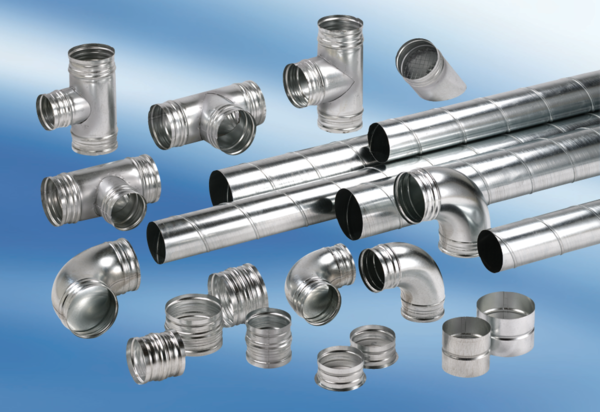 